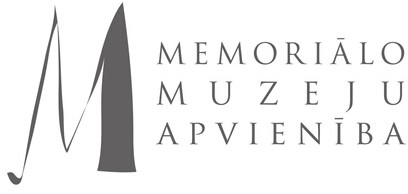 RAIŅA UN ASPAZIJAS VASARNĪCAA SPAZIJAS DZEJA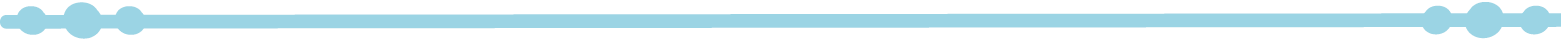 Atver pievienoto saiti, klausies dziesmiņu un papildini Aspazijas dzejolī "Pasaciņa" pazudušos vārdiņus!https://youtu.be/_VeKzAR_hqkPASACIŅAMazā, sirmā kumeliņāJāj pa ceļu _  _  _  _  _  _  _  _.Ātri, ātri steidzas viņa,Rokā zelta pātadziņa.Jāj un jāj un neapstājas,Zemes virsū nav tai _  _  _  _  _.Līdzko jaunie sapņi beidzas, Viņai projām jāaizsteidzas.Ilgi, šķiet man, projām biju; Nu es atkal ieraudzīju:Mazā, sirmā _  _  _  _  _  _  _  _Jāj pa ceļu pasaciņa._  _  _  _  _  _  _  _  _ pakaviņi,Zili puķu iemauktiņi; Pavadā kā pērles sienasSenās, mīļās bērnu _  _  _  _  _  _.Jāj un jāj un neapstājas, Zemes virsū nav tai mājas.Kur varētu būt mājas Pasaciņai?Kā Tu domā, kā izskatās Pasaciņa? Uzzīmē, aplicē, veido no plastilīna vai citiem materiāliem!ZIEDOŅA FEJASniega uzsedziņš, Lapu lindraciņš, Vizbulīts – Kamzolīts –Ziedoņa feja pa kailajiem laukiem staigā.Vēja žužoņa Svārciņus plivina,Mati kā bišu spārni saulītē zaigā.Saknītes irdina, Asniņus kustina,‒Aiz aruma paslēpies zirnītis, Uz acīm cepuri viltīgi uzmaucis, Noskatās: kāda šī, kas tur tā spīd?Sīciņas rociņas – Narcisu lapiņas, Maza sirsniņa – Rasas tulzniņa:Gribētu visu pasauli apzeltīt!Par ko ir šis dzejolis?Kādas fejas pēdas (pavasara vēstneši) atrodas tavu māju tuvumā?Izskaidro vārdu nozīmi! Vari izmantot Latviešu valodas skaidrojošo vārdnīcu vietnē tezaurs.lvZiedonisLindraciņšVizbulītisKamzolītisZuzoņa